1. ŽIVOTNO – PRAKTIČNA AKTIVNOST TIJESTO ZA KOLAČE PRIBOR:    tijesto (brašno, voda, sol…)                  valjak 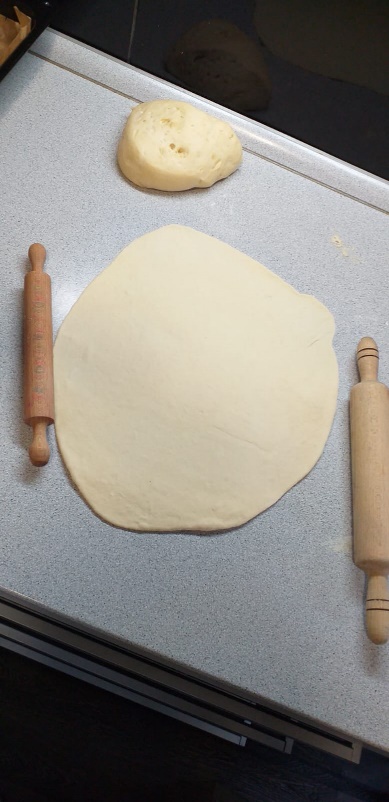 ZADATAK:   Mijesiti i valjati tijesto.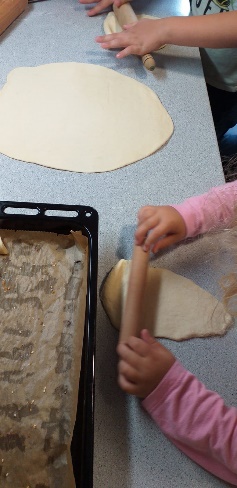 CILJ OVE IGRE JE POTICATI RAZVOJ FINE MOTORIKE, KREATIVNOSTI I MAŠTE TE KOORDINACIJE RUKA – OKO. 2. IGRA RUKAMA I PRSTIĆIMA – BI, BA BUĆICU BI, BA BUĆICUPENJEM SE U KUĆICUU KUĆICI PTIČICESVE SU SE SAKRILE(NAIZMJENCE SLAŽEMO JEDNU NA DRUGU PREMA GORE.)(SPOJENIM JAGODICAMA PRSTIJU OBLIKUJEMO KROV)                                                                              (DLANOVIMA PREKRIJEMO OČI) BI, BA, BUĆICUPENJEM SE U KUĆICU U KUĆICI PTIČICE GNIJEZDO SU SAVILE(NAIZMJECE SLAŽEMO ŠAKE JEDNU NA DRUGU PREMA GORE.)(SPOJENIM JAGODICAMA PRSTIJU OBLIKUJEMO KROV)                                                                                (POLOŽIMO DLAN NA DLAN                	OKRENUT PREMA GORE) BI, BA, BUĆICUPENJEM SE U KUĆICU IZ KUĆICE PTIČICE SVE SU ODLETJELE(NAIZMJENCE SLAŽEMO ŠAKE JEDNU NA DRUGU PREMA GORE.)(SPOJENIM JAGODICAMAPRSTIJU OBLIKUJEMO KROV)                                                                              (MAŠEMO RAŠIRENIH RUKU)3. IGRA „PRSTIĆI“ PRVI PRSTIĆ SPAVAT ŽELIDRUGI JE LAKU NOĆ VELI TREĆI MU JE PRIČU PRIČAOČETVRTI MU ZAPJEVAO,A PETI GA JE POKRIO.ZASPALI SU ZAJEDNO PRSTI SVIZVJEZDAMA POKRIVENI. TRLJAMO I UVRĆEMO JEDAN PO JEDAN DJETETOV PRSTIĆ POČEVŠI OD PALCA, NA KRAJU BLAGO SKUPIMO PRSTE U ŠAKU. CILJ OVIH IGARA JE UTJECATI NA RAZVOJ FINE MOTORIKE RUKU I KOORDINACIJU OKO – RUKA.IGRE PRSTIMA I TIJELOM POZITIVNO UTJEČE NA EMOCIONALNI, MOTORIČKI, SENZORIČKI, KOGNITIVNI I JEZIČNI ASPEKT DJEČJEG RAZVOJA. 4. POTRAGA ZA BLAGOM PRIBOR:   slatkiši                  papiri sa znakovima ZADATAK:   Sakriti „blago“ (slatkiše) u kući, a potom ga pomoću znakova            dijete pokuša naći.CILJ OVE IGRE JE DA DIJETE PRONAĐE „BLAGO“, ALI I DA ZAPAMTI ZNAČENJE POJEDINIH ZNAKOVA ČIME RAZVIJA LOGIKA I MIŠLJENJE. 5. IMITIRANJE ŽIVOTINJA ZADATAK:   Imitirajte glasove životinja i istovremeno izvodite pokrete  karakteristične za tu životinju (npr. krekećite kao žaba i pritom skačite kao ona), a zatim potaknite dijete da sve to ponovi. Sljedeći put neka dijete vama postavi „zadatak“.OVOM IGROM KOD DJETETA UTJEČEMO NA GOVORNO – JEZIČNI TE NA SOCIOEMOCIONALNI RAZVOJ. 